Valsts sabiedrība ar ierobežotu atbildību“Nacionālais rehabilitācijas centrs “Vaivari””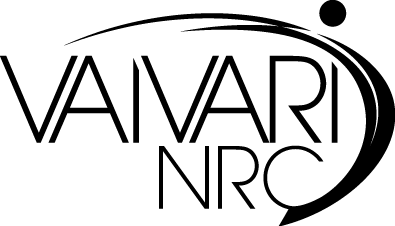 Vienotais reģistrācijas Nr.40003273900Adrese: Asaru prospekts 61, Jūrmala, LV-2008Tālrunis: 37167766124, 66951122; fakss: 67766314E-pasts:  info@nrc.lvAPSTIPRINĀTSVSIA „Nacionālais rehabilitācijas centrs „Vaivari””Iepirkumu komisijas tehniskajām, saimnieciskajām un administratīvajām vajadzībām2018.gada 26.februāra sēdē,protokols Nr.1Iepirkuma(Publisko iepirkuma likuma 9.panta kārtībā) „Veļas mazgāšanas un ķīmiskās tīrīšanas pakalpojumu sniegšana”identifikācijas Nr. VSIA NRC “VAIVARI” 2018/4NOLIKUMSJūrmala, 2018Vispārīgā informācijaIepirkums tiek rīkots, pamatojoties uz Publisko iepirkumu likuma (turpmāk – PIL) 9.pantu, ievērojot citas iepirkuma priekšmetu regulējošo normatīvo aktu prasības. PasūtītājsIepirkuma nosaukums un identifikācijas numurs        Veļas mazgāšanas un ķīmiskās tīrīšanas pakalpojumu sniegšana, identifikācijas Nr. VSIA NRC “VAIVARI” 2018/4.             Iepirkuma priekšmetsVeļas mazgāšanas un ķīmiskās tīrīšanas pakalpojumu sniegšana pasūtītājam, saskaņā ar Iepirkuma tehnisko specifikāciju (2.pielikums), (turpmāk  – Iepirkums).1.5.Iepirkuma priekšmets ir sadalīts 2 daļās:       Pretendents drīkst iesniegt tikai vienu piedāvājuma variantu par vienu vai abām iepirkuma    priekšmeta daļām. CPV kodi – 98310000-9 (Mazgāšanas un ķīmiskās tīrīšanas pakalpojumi).Citi Iepirkuma būtiskie nosacījumi Līguma izpildes laiks –12 kalendārie mēneši no līguma noslēgšanas brīža.1.7.2. Līguma finansējuma avots–VSIA „Nacionālais rehabilitācijas centrs “Vaivari”” budžets. Pasūtītājs samaksu par pakalpojumu plāno veikt ne vēlāk kā 30 (trīsdesmit) dienu laikā no rēķina saņemšanas brīža.        1.7.3 Līguma izpildes (pakalpojumu sniegšanas) vieta – Nacionālais rehabilitācijas centrs „Vaivari”  veļas noliktava, adrese: Asaru prospekts 61, Jūrmala.1.7.4. Plānotā līgumcena visam iepirkuma priekšmetam ir 20`415.00 EUR .PretendentsPretendents var būt fiziskā vai juridiskā persona, šādu personu apvienība jebkurā to kombinācijā, kas attiecīgi pakalpojumu piedāvā tirgū un kurš ir iesniedzis piedāvājumu.Ja piedāvājumu iesniedz fizisko vai juridisko personu apvienība jebkurā to kombinācijā (turpmāk – piegādātāju apvienība), piedāvājumā norāda personu, kura pārstāv piegādātāju apvienību Iepirkumā, kā arī katras personas atbildības apjomu. Ja nav norādīta persona, kura pārstāv piegādātāju apvienību Iepirkumā, tad visi piegādātāju apvienības biedri paraksta Iepirkuma pieteikumu.Ja līguma slēgšanas tiesības Iepirkumā tiek piešķirtas piegādātāju apvienībai, pirms iepirkuma līguma slēgšanas piegādātāju apvienība pēc savas izvēles izveidojas atbilstoši noteiktam  juridiskam statusam vai iesniedz Pasūtītājam sabiedrības līgumu, kurā noteikts, ka visi piegādātāju apvienības dalībnieki kopā un atsevišķi ir solidāri atbildīgi par iepirkuma līgumā noteikto darbu izpildi un pilnvara galvenajam dalībniekam pārstāvēt piegādātāju apvienību iepirkuma līguma izpildē un dalībnieku vārdā parakstīt dokumentus. Sabiedrības līgumā obligāti ir jānorāda, kādas personas ir apvienojušās piegādātāju apvienībā un katra piegādātāju apvienības dalībnieka veicamo darbu apjomu.Pretendents var balstīties uz citu personu tehniskajām un profesionālajām iespējām, ja tas ir nepieciešams konkrētā līguma izpildei, neatkarīgi no savstarpējo attiecību tiesiskā rakstura. Šādā gadījumā pretendents pierāda Pasūtītājam, ka tā rīcībā būs nepieciešamie resursi, iesniedzot šo personu apliecinājumu vai vienošanos par nepieciešamo resursu nodošanu piegādātāja rīcībā. Pretendents, lai apliecinātu profesionālo pieredzi vai Pasūtītāja prasībām atbilstoša personāla pieejamību, var balstīties uz citu personu iespējām tikai tad, ja šīs personas sniegs pakalpojumus, kuru izpildei attiecīgās spējas ir nepieciešamas.Pretendents var balstīties uz cita uzņēmēja iespējām, apliecinot atbilstību prasībai par finanšu apgrozījumu, tikai gadījumā, ja līguma izpildei pretendents ar minēto uzņēmēju atbildību pret Pasūtītāju uzņemsies solidāri un ar savu saimniecisko vai finansiālo stāvokli garantēs iepirkuma līguma izpildi – šādā gadījumā pretendents piedāvājumā iesniedz šī uzņēmēja apliecinājumu, ka iepirkuma līguma slēgšanas gadījumā  iepirkuma līguma izpildei pretendents ar minēto uzņēmēju atbildību pret Pasūtītāju uzņemsies solidāri un ar savu saimniecisko vai finansiālo stāvokli garantēs iepirkuma līguma izpildi.Iepirkuma dokumentu saņemšanas vietaIepirkuma nolikumu ieinteresētie piegādātāji var saņemt darba dienās no plkst.9:00 līdz plkst.16:00  701.kabinetā, kas atrodas NRC „Vaivari” galvenā korpusa 7.stāvā, adrese: Asaru prospekts 61, Jūrmala vai lejupielādēt elektroniskā formā VSIA „Nacionālais rehabilitācijas centrs “Vaivari““ mājas lapā www.nrcvaivari.lv sadaļā „Publiskie iepirkumi”.Ja ieinteresētajam piegādātājam nav iespējas Iepirkuma dokumentus lejupielādēt elektroniskā formā Iepirkuma nolikuma 1.9.1.apakšpunktā norādītajā NRC Vaivari tīmekļvietnē, ieinteresētais piegādātājs var saņemt Iepirkuma dokumentus drukātā veidā,  Pasūtītājs tos izsniedz ieinteresētajam piegādātājam 3 (trīs) darba dienu laikā pēc tam, kad rakstveidā saņemts šo dokumentu pieprasījums, ievērojot PIL noteikumus.Lejupielādējot Iepirkuma nolikumu, ieinteresētais piegādātājs uzņemas atbildību sekot līdzi turpmākām izmaiņām Iepirkuma nolikumā, kā arī par iepirkuma komisijas sniegtajām atbildēm uz ieinteresēto piegādātāju jautājumiem, kas tiek publicētas NRC Vaivari mājas lapā  www.nrcvaivari.lv pie attiecīgā Iepirkuma. Pasūtītājs nav atbildīgs par to, ka ieinteresētais piegādātājs nav iepazinies ar informāciju, kura ir tieši un brīvi pieejama NRC Vaivari tīmekļvietnē.Piedāvājumu iesniegšanas vieta un laiksPiedāvājumus var iesniegt, sūtot pa pastu, vai personīgi darba dienās no plkst.9:00 līdz plkst.16:00 701.kabinetā, kas atrodas NRC „Vaivari” galvenā korpusa 7.stāvā, adrese: Asaru prospekts 61, Jūrmala, LV-2008 vai jānosūta pasta sūtījumā  līdz 2018.gada 12.marta  plkst.10:00, Pasta sūtījumi tiek uzskatīti par iesniegtiem laikā, ja saņemti norādītajā adresē līdz piedāvājuma iesniegšanas termiņa beigām. Ja piedāvājums tiek sūtīts pa pastu, pretendents ir atbildīgs un uzņemas risku par to, lai pasūtītājs saņemtu piedāvājumu Iepirkuma nolikuma 1.10.1.apakšpunktā norādītajā termiņā.Piedāvājumi, kas tiks iesniegti vai saņemti pa pastu pēc piedāvājumu iesniegšanai noteiktā termiņa, netiks izskatīti un tiks atdoti atpakaļ pretendentam neatvērti.Piedāvājumu atvēršanas un vērtēšanas sanāksmes ir slēgtas.Papildus informācijas pieprasīšana un sniegšanaIepirkuma  komisija  un  ieinteresētie  piegādātāji  ar  informāciju  apmainās  rakstiski vai e-pastā, sūtot informāciju uz nolikumā norādīto Pasūtītāja pasta adresi vai Pasūtītāja kontaktpersonas norādīto e-pasta adresi. Mutvārdos sniegtā informācija Iepirkuma ietvaros nav saistoša.Ja ieinteresētais piegādātājs ir laikus pieprasījis papildu informāciju par Iepirkuma nolikumā iekļautajām prasībām, Pasūtītājs to sniedz 3 (triju) darba dienu laikā, bet ne vēlāk kā 4 (četras) dienas pirms piedāvājumu iesniegšanas termiņa beigām. Pasūtītājs vienlaikus ar papildu informācijas nosūtīšanu (elektroniski un/vai pa faksu un/vai pa pastu) ieinteresētajam piegādātājam, kas uzdevis jautājumu par Iepirkuma nolikumu, ievieto šo informāciju internetā mājas lapā www.nrcvaivari.lv pie Iepirkuma nolikuma.    Ieinteresētajam piegādātājam ir pienākums sekot informācijai, kas tiek publicēta pasūtītāja mājas lapā saistībā ar Iepirkumu. Ja minētās ziņas pasūtītājs ir ievietojis interneta mājas lapā, tiek uzskatīts, ka ieinteresētā persona ir saņēmusi papildu informāciju.Iepirkuma kontaktpersonas2.Noteikumi piedāvājuma sagatavošanai un iesniegšanaiPretendents piedāvājumu sagatavo atbilstoši visām Iepirkuma nolikumā un tā pielikumos minētajām prasībām.Pretendenta iesniegtā piedāvājuma sastāvs:Pretendenta apliecinājums(1.pielikuma forma);Atlases dokumenti;Tehniskais  piedāvājums  (2.pielikuma forma).Finanšu piedāvājums  (5.pielikuma forma).2.3.Iepirkumam jāiesniedz piedāvājuma dokumentu oriģināls un viena kopija. Uz piedāvājuma oriģināla titullapas jābūt norādei „ORIĢINĀLS”, bet uz piedāvājuma kopijas titullapas jābūt norādei „KOPIJA”. Piedāvājumu iesniedz vienā aizlīmētā iepakojumā.2.4.Uz iepakojuma norāda šādu informāciju:Pretendents piedāvājumu iesniedz datordrukā, latviešu valodā. Ja pretendents iesniedz dokumentus svešvalodā, tiem pievieno paraksttiesīgās vai pilnvarotās personas (pievienojot pilnvaru) apliecinātu tulkojumu latviešu valodā.Iesniedzot piedāvājumu pretendents ir tiesīgs visu iesniegto dokumentu kopijas, atvasinājumu un tulkojumu pareizību apliecināt ar vienu apliecinājumu, ja viss piedāvājums vai pieteikums ir cauršūts vai caurauklots. Ja pasūtītājam rodas šaubas par iesniegtās dokumenta kopijas autentiskumu, tas pieprasa, lai pretendents uzrāda dokumenta oriģinālu vai iesniedz apliecinātu dokumenta kopiju.Pretendentam ir tiesības papildināt vai atsaukt savu piedāvājumu. Piedāvājuma papildinājumi un atsaukumi, ja tādi ir, jāiesniedz rakstiskā formā personīgi vai nosūtot pa pastu uz šādu adresi: 701.kabinets (atrodas NRC „Vaivari” galvenā korpusa 7.stāvā) Asaru prospekts 61, Jūrmala,LV-2008 līdz 2018.gada 12.martam plkst. 10:00 slēgtā, aizzīmogotā iepakojumā. Uz iepakojuma jānorāda papildus norāde: „PAPILDINĀJUMS”, „ATSAUKUMS”.Visi piedāvājuma pielikumi ir tā neatņemamas sastāvdaļas.  Visas piedāvājumā ietvertās cenas norāda euro (EUR) un cenās iekļauj visus piemērojamos nodokļus, izņemot pievienotās vērtības nodokli (turpmāk – PVN), kas tiek norādīts atsevišķi.Piedāvājumu paraksta pretendenta paraksttiesīgā persona vai pilnvarotā persona (pievienojot pilnvaru).Iepirkumā iesniegtajam piedāvājuma oriģinālam pilnībā jāatbilst Iepirkuma nolikumā izvirzītajām prasībām, jābūt caurauklotam ar numurētām lapām un klāt pievienotu satura rādītāju.Izziņas un citus dokumentus, kurus PIL noteiktajos gadījumos izsniedz Latvijas kompetentās institūcijas, komisija pieņem un atzīst, ja tie izdoti ne agrāk kā 1 (vienu) mēnesi pirms iesniegšanas dienas, bet ārvalstu kompetento institūciju izsniegtās izziņas un citus dokumentus komisija pieņem un atzīst, ja tie izdoti ne agrāk kā 6 (sešus) mēnešus pirms iesniegšanas dienas, ja izziņas vai dokumenta izdevējs nav norādījis īsāku tā derīguma termiņu;Ja piedāvājums vai atsevišķas tā daļas satur komercnoslēpumu, piedāvājuma lapām, kuras satur šāda rakstura informāciju, ir jābūt ar atzīmi „Komercnoslēpums”, izņemot PIL noteiktos gadījumus. Par komercnoslēpumu nav uzskatāma piedāvātā cena un cita informācija, kas noteikta kā piedāvājuma vērtēšanas kritērija sastāvdaļa.Ja pretendents maina vai papildina savu piedāvājumu pēc piedāvājuma iesniegšanas termiņa  beigām, iepirkuma komisija noraida pretendentu jebkurā piedāvājuma vērtēšanas posmā.3.Nosacījumi Pretendenta dalībai iepirkumā Nosacījumi Pretendenta dalībai  atbilstoši PIL 9. panta kārtībai:3.1.1.Pretendents ir reģistrēts atbilstoši attiecīgās (izcelsmes) valsts atbilstošo normatīvo aktu prasībām;3.1.2.Uz Pretendentu neattiecas PIL 9.panta 8.daļā  noteiktie izslēgšanas nosacījumi. Pretendentu atlases dokumenti, saskaņā ar PIL 44. - 46.pantos noteiktajām prasībām:3.3. Pretendenta profesionālās spējas (PIL 46.pants) :3.5.   Finanšu piedāvājums3.5.1. Finanšu piedāvājums, kas sagatavots saskaņā ar Finanšu piedāvājuma formu (5.pielikums). Finanšu piedāvājumā cena jānorāda EUR bez PVN ar divām zīmēm aiz komata. Piedāvājumā cenu norāda euro (EUR) bez pievienotās vērtības nodokļa. Cenā jāiekļauj visi ar Pakalpojuma veikšanu saistītie izdevumi, ietverot visas izmaksas,  kas saistītas ar pakalpojuma izpildi, nodokļiem, nodevām un transporta izdevumiem, kā arī citām izmaksām, kas ir nepieciešamas Pakalpojuma sniegšanai. Iepirkuma līguma izpildes laikā pretendenta piedāvājumā noteiktā cena paliek nemainīga un nekādas papildus izmaksas, noslēdzot iepirkuma līgumu vai pēc tā noslēgšanas, netiks ņemtas vērāPiedāvājumu vērtēšana un iepirkuma līguma slēgšanas tiesību piešķiršana4.1.  Piedāvājumu vērtēšana notiks sekojošā kārtībā:piedāvājuma noformējuma pārbaude – komisija izskata, vai saskaņā ar nolikumā izvirzītajām prasībām, piedāvājums ir cauršūts un parakstīts, vai dokumenti ir iesniegti atbilstoši nolikumā noteiktajam. Ja komisija konstatē piedāvājuma neatbilstību prasībām, kura var ietekmēt turpmāko lēmumu attiecībā uz pretendentu (piemēram, neparakstīts piedāvājums u.c.), tā var lemt par pretendenta noraidīšanu no turpmākās dalības iepirkumā. tehniskā un finanšu piedāvājuma pārbaude un vērtēšana – komisija veic pārbaudi izturējušo pretendentu tehnisko un finanšu piedāvājumu atbilstības pārbaudi. Vērtējot Finanšu piedāvājumu, iepirkuma komisija pārbauda, vai piedāvājumā nav aritmētisku kļūdu. Ja pasūtītājs konstatē šādas kļūdas, tas šīs kļūdas izlabo. Par kļūdu labojumu un laboto piedāvājuma summu pasūtītājs paziņo pretendentam, kura pieļautās kļūdas labotas. Vērtējot Finanšu piedāvājumu, pasūtītājs ņem vērā labojumus.Sākotnēji pretendentu atlase un vērtēšana tiks veikta tikai tam pretendentiem, kuru Finanšu piedāvājumā piedāvātā līgumcena būs ar viszemāko cenu. Gadījumā, ja piedāvājums, kura Finanšu piedāvājumā piedāvātā līgumcena būs ar viszemāko cenu, tiks noraidīts kā neatbilstošs, tiks vērtēta nākamā lētākā pretendenta dokumentu atbilstība kvalifikācijas prasībām. Ja tiek noraidīts arī otrā pretendenta piedāvājums, tiek vērtēts nākošais piedāvājums, kura Finanšu piedāvājumā piedāvātā līgumcena būs ar viszemāko cenu.pretendenta atlase - iepirkuma komisija vērtē pretendenta kvalifikāciju apstiprinošo dokumentu atbilstību izvirzītajām prasībām. Iepirkuma komisija vērtē, vai pretendents ir iesniedzis visus nolikuma 3.2.-3.3. punktos pieprasītos dokumentus un atbilst nolikuma 3.2.-3.3.punktos noteiktajiem kritērijiem. Iepirkuma komisija lemj par pretendenta noraidīšanu no turpmākās dalības iepirkumā, ja nav iesniegts kāds no noteiktajiem dokumentiem vai to saturs neatbilst izvirzītajām prasībām, kā rezultātā iepirkuma komisija nevar pārliecināties par pretendenta atbilstību kvalifikācijas prasībām.4.2.   Iepirkuma komisija attiecībā uz pretendentu, kuram būtu piešķiramas iepirkuma līguma slēgšanas tiesības, pārbauda PIL 9.panta astotajā daļā norādīto izslēgšanas gadījumu esamību PIL 9.panta devītajā daļā noteiktajā kārtībā. Ja Pasūtītājs informāciju par pretendentu, kas ir par pamatu pretendenta izslēgšanai no turpmākās dalības Iepirkumā, iegūst tieši no kompetentās institūcijas, datubāzēs vai no citiem avotiem, tas informē pretendentu un  pretendents atbilstoši PIL noteikumiem ir tiesīgs iesniegt izziņu vai citu dokumentu par attiecīgo faktu gadījumos, kad Pasūtītāja iegūtā informācija neatbilst faktiskajai situācijai.4.3.    Piedāvājuma izvēles kritērijs ir saimnieciski visizdevīgākais piedāvājums, kuru nosaka, ņemot vērā tikai cenu katrā iepirkuma daļā. Iepirkuma komisija iepirkuma līguma slēgšanas tiesības katrā daļā piešķir pretendentam, kurš izraudzīts atbilstoši iepirkuma nolikumā noteiktajām prasībām, ir ar viszemāko cenu un nav izslēdzams no dalības iepirkumā saskaņā ar PIL 9. panta astoto daļu.Iepirkuma komisija nepieciešamības gadījumā var pārbaudīt informāciju kompetentā institūcijā, publiski pieejamās datu bāzēs vai citos publiski pieejamos avotos, ja tas nepieciešams piedāvājumu atbilstības pārbaudei, pretendentu atlasei, piedāvājumu vērtēšanai un salīdzināšanai, kā arī lūgt, lai pretendents vai kompetenta institūcija izskaidro pretendenta iesniegto informāciju. Pretendentam ar savu sniegto skaidrojumu nav tiesības izmainīt iesniegto piedāvājumu.4.6. Ja vairākiem pretendentiem iesniegtais piedāvājuma novērtējums ir vienāds, pasūtītājs izvēlas pretendentu, veicot izlozi starp pretendentiem, uzaicinot tos piedalīties klātienē.Lēmuma par Iepirkuma rezultātiem pieņemšana un paziņošana.Visi pretendenti tiek rakstveidā informēti par Iepirkuma rezultātiem trīs darba dienu laikā no lēmuma pieņemšanas dienas, nosūtot paziņojumu par Iepirkuma rezultātiem uz pretendenta piedāvājumā norādīto elektroniskā pasta adresi.Ja Iepirkumā nav iesniegti piedāvājumi vai, ja iesniegtie piedāvājumi neatbilst Iepirkuma nolikumā noteiktajām prasībām, iepirkuma komisija pieņem lēmumu izbeigt Iepirkumu bez rezultāta un trīs darbdienu laikā pēc tam, kad pieņemts šajā punktā minētais lēmums, publicē publikāciju vadības sistēmā informāciju par iepirkuma izbeigšanu bez rezultāta, kā arī savā pircēja profilā nodrošina brīvu un tiešu elektronisku piekļuvi šim lēmumam.Iepirkuma komisija var jebkurā brīdī pārtraukt Iepirkumu un neslēgt iepirkuma līgumu, ja tam ir objektīvs pamatojums. Iepirkuma komisija trīs darbdienu laikā pēc tam, kad pieņemts lēmums pārtraukt Iepirkumu, sagatavo un publicē publikāciju vadības sistēmā informāciju par Iepirkuma pārtraukšanu, norādot lēmuma pieņemšanas datumu un pamatojumu (informācija tiek pievienota paziņojumam par plānoto līgumu), kā arī savā pircēja profilā nodrošina brīvu un tiešu elektronisku piekļuvi šim lēmumam.Iepirkuma komisijas tiesības un pienākumiIepirkuma komisija ir izveidota ar NRC Vaivari 2018.gada 23.janvāra rīkojumu Nr.1-3/5 un darbojas saskaņā ar PIL un Iepirkuma nolikumu. Piedāvājumu izvērtēšanu veic iepirkuma komisija. Iepirkuma komisija ir tiesīga pieaicināt ekspertu. Komisijai ir tiesības uz vietas apsekot pretendenta uzņēmumā klātienē, vai tiek nodrošināta veļas mazgāšana atbilstoši nolikumā prasītajam un piedāvājumā sniegtajai informācijai.Piedāvājumu atvēršana un izvērtēšana tiek veikta slēgtā sēdēs bez pretendentu klātbūtnes.Iepirkuma komisija ir tiesīga labot aritmētiskās kļūdas pretendentu finanšu piedāvājumā. Par kļūdu labojumu un laboto piedāvājuma summu komisija paziņo pretendentam, kura pieļautās kļūdas labotas. Piedāvājumu izvērtēšanā iepirkuma komisija pārbauda to atbilstību Iepirkuma nolikumā paredzētajiem noteikumiem, prasībām un Iepirkuma tehniskajā specifikācijā izvirzītajām prasībām. Komisija atsakās no tālākas piedāvājuma izvērtēšanas gadījumā, ja tiek konstatēts, ka piedāvājums neatbilst kādai no Iepirkuma nolikumā noteiktajām prasībām.Pēc piedāvājumu izvērtēšanas iepirkuma komisija pieņem kādu no šādiem lēmumiem:par kāda no pretendentiem atzīšanu par Iepirkuma uzvarētāju;par Iepirkuma izbeigšanu, neizvēloties nevienu no pretendentiem, ja Iepirkumam nav iesniegti piedāvājumi, vai arī iesniegtie piedāvājumi neatbilst Iepirkumā noteiktajām prasībām.Pasūtītājs var jebkurā brīdī pārtraukt Iepirkumu, ja tam ir objektīvs pamatojums.Ja iepirkuma komisija konstatē, ka konkrētais piedāvājums varētu būt nepamatoti lēts, Iepirkuma komisija pirms šī piedāvājuma noraidīšanas rakstveidā pieprasa pretendentam detalizētu paskaidrojumu par būtiskajiem piedāvājuma nosacījumiem.Ja, izvērtējot pretendenta sniegto paskaidrojumu, iepirkuma komisija konstatē, ka pretendents nav pierādījis, ka tam ir pieejami tādi piedāvājuma nosacījumi, kas ļauj noteikt tik zemu cenu, iepirkuma komisija atzīst piedāvājumu par nepamatoti lētu un tālāk to neizskata. Visas pārējās iepirkuma komisijas tiesības un pienākumus, kas nav atrunāti Iepirkuma nolikumā, regulē PIL un citi spēkā esošie normatīvie akti.Pēc nepieciešamības Iepirkuma komisija var papildus pieprasīt no pretendenta papildus informāciju.Pretendentu, ieinteresēto piegādātāju tiesības un pienākumiPretendenti, iesniedzot piedāvājumu Iepirkumā, vienlaicīgi apņemas ievērot visus Iepirkumā noteiktos nosacījumus, t.sk. dokumentu noformēšanā un iesniegšanā un precīzi ievērot Iepirkuma nolikuma un iepirkuma līgumā noteiktās prasības.Pretendentam ir pienākums sniegt atbildes uz iepirkuma komisijas pieprasījumiem par papildu informāciju. Ja pretendents nesniedz atbildi uz Iepirkuma komisijas uzdotajiem jautājumiem iepirkuma komisijas norādītajā termiņā, iepirkuma komisijai ir tiesības noraidīt pretendentu un pretendenta piedāvājums turpmāk netiek vērtēts.Visas pārējās pretendentu, ieinteresēto piegādātāju tiesības un pienākumus, kas nav atrunāti Iepirkuma nolikuma prasībās, regulē PIL un citi normatīvie akti. Pasūtītājs slēdz ar Iepirkuma uzvarētāju iepirkuma līgumu par visu iepirkuma priekšmetu saskaņā ar PIL 60. panta pirmo, otro, trešo, ceturto un piekto daļu – Iepirkuma līgums tiek sagatavots, pamatojoties uz pasūtītāja lēmumu par iepirkuma līguma slēgšanu un Iepirkuma uzvarētāja iesniegto piedāvājumu. Pēc piedāvājumu iesniegšanas termiņa beigām iebildumi par iepirkuma līguma projektu netiks ņemti vērā.Pretendentam, kuram piešķirtas iepirkuma līguma slēgšanas tiesības, iepirkuma līgums jāparaksta 5 (piecut) darba dienu laikā no pasūtītāja nosūtītā uzaicinājuma parakstīt iepirkuma līgumu nosūtīšanas (arī e-pasta veidā) dienas. Ja norādītajā termiņā pretendents, kuram piešķirtas iepirkuma līguma slēgšanas tiesības,  neparaksta iepirkuma līgumu, tas tiek uzskatīts par atteikumu slēgt iepirkuma līgumu ar pasūtītāju.Ja izraudzītais pretendents atsakās slēgt iepirkuma līgumu ar Pasūtītāju, iepirkuma komisijai ir tiesības pieņemt lēmumu slēgt iepirkuma līgumu ar nākamo pretendentu, kas iesniedzis Iepirkumā saimnieciski visizdevīgāko piedāvājumu ar zemāko cenu, vai pārtraukt Iepirkumu, neizvēloties nevienu piedāvājumu. Citi noteikumiPasūtītājs ir tiesīgs atteikties no iepirkuma līguma noslēgšanas, ja līgumcenas samaksai nav pieejams pietiekošs finansējums.Pasūtītājs nodrošina pakalpojumu līguma un tā grozījumu (ja tādi tiks veikti) publikāciju savā mājaslapā PIL 9. panta astoņpadsmitajā daļā noteiktajā kārtībā.Iepirkuma procedūrā izraudzītā pretendenta personālu, kuru tas iesaistījis Līguma izpildē, par kuru sniedzis informāciju un kura kvalifikācijas atbilstību izvirzītajām prasībām Pasūtītājs ir vērtējis, kā arī  apakšuzņēmējus, uz kuru iespējām iepirkuma procedūrā izraudzītais Pretendents balstījies, lai apliecinātu savas kvalifikācijas atbilstību, paziņojumā par līgumu un iepirkuma procedūras dokumentos noteiktajām prasībām pēc līguma noslēgšanas drīkst nomainīt tikai ar Pasūtītāja rakstveida piekrišanu, ievērojot PIL 62.panta trešajā daļā paredzētos nosacījumus.  Pasūtītājs pieņem lēmumu atļaut vai atteikt iepirkuma procedūrā izraudzītā pretendenta personāla vai apakšuzņēmēju nomaiņu vai jaunu apakšuzņēmēju iesaistīšanu līguma izpildē iespējami īsā laikā, bet ne vēlāk kā 5 (piecu) darbdienu laikā pēc tam, kad saņēmis visu informāciju un dokumentus, kas nepieciešami lēmuma pieņemšanai saskaņā ar PIL 62.panta noteikumiem.Iepirkuma līguma grozījumi ir pieļaujami saskaņā ar PIL 61. panta nosacījumiem. Iepirkuma nolikumam pievienoti šādi pielikumi:pielikums –Pretendenta apliecinājums;pielikums –Tehniskā specifikācija/tehniskais piedāvājums;pielikums –Informācija par pretendenta pieredzi;pielikums - Informācija par līguma izpildi;pielikums –Finanšu piedāvājums;pielikums –Pakalpojuma līgums. Iepirkuma komisijas priekšsēdētāja	S.Tuliša1. pielikumsIepirkuma, identifikācijas Nr. VSIA NRC “VAIVARI” 2018/4nolikumamAPLIECINĀJUMS„ Veļas mazgāšanas un ķīmiskās tīrīšanas pakalpojumu sniegšana”Iepirkumam ID Nr. VSIA NRC “VAIVARI” 2018/4Apliecinu, ka:(pretendenta nosaukums) piekrīt iepirkuma “Veļas mazgāšanas un ķīmiskās tīrīšanas pakalpojumu sniegšana”, identifikācijas Nr. VSIA NRC “VAIVARI” 2018/4 nolikuma noteikumiem ar visiem pielikumiem un garantē nolikuma prasību izpildi. Nolikums ir skaidrs un saprotams. (pretendenta nosaukums) piedāvājumā iekļautās dokumentu kopijas un dokumentu tulkojumi atbilst oriģināliem;(pretendenta nosaukums) garantē, ka visas piedāvājumā sniegtās ziņas ir patiesas;(pretendenta nosaukums) ir iepazinies ar līguma projektu un piekrīt tā nosacījumiem; (pretendenta nosaukums) rīcībā ir pietiekami finanšu un tehniskie resursi pakalpojumu sniegšanai; (pretendenta nosaukums) ir pieejams pietiekams skaits kvalificēta personāla, lai nodrošinātu kvalitatīvu iepirkumā paredzēto pakalpojumu sniegšanu;(pretendenta nosaukums) norādītajā līgumcenā ietvertas visas ar pakalpojumu sniegšanu saistītās izmaksas.(pretendenta nosaukums) nodrošinās pakalpojuma sniegšanu atbilstoši 2016.gada 16.februāra MK noteikumu Nr. 104 “Noteikumi par higiēniskā un pretepidēmiskā režīma pamatprasībām ārstniecības iestādē” 30. punktā noteiktajam (Veļas mazgātavā ir veļasmašīnas, kurām ir veļas mazgāšanai un dezinfekcijai nepieciešamie parametri un tehnoloģija, kas nodrošina automātisku dezinfekciju (temperatūra, mazgāšanas un dezinfekcijas līdzekļu dozēšana un ekspozīcija). Veļas mazgātavā ir nodalīta netīrās un tīrās veļas plūsma).__________________________________ 	    _______________     ___________________(Pretendenta vai tā pilnvarotās personas amats)	          (paraksts)	                         (vārds, uzvārds)____________________________(Dokumenta aizpildīšanas datums)             2. pielikumsIepirkuma, identifikācijas Nr. VSIA NRC “VAIVARI” 2018/4nolikumamTEHNISKĀ SPECIFIKĀCIJA/ TEHNIsKAIS PIEDĀVĀJUMSIepirkumam  “Veļas mazgāšanas un ķīmiskās tīrīšanas pakalpojumu sniegšana”Tehniskās prasības (attiecināmas uz abām iepirkuma daļām):Prasības veļas mazgāšanas/tīrīšanas līdzekļiem, kurus pretendents izmantos pakalpojuma izpildē:1.1. Ķīmiskās prasības:1.1.1.Produkta etiķetē, drošības datu lapā (DDL) un citās attiecīgās tehnisko datu lapās nav uzskaitīta neviena sastāvdaļa (viela), kas identificēta kā īpaši bīstama viela un iekļauta Eiropas Parlamenta un Padomes 2006. gada 18. decembra Regulas (EK) Nr. 1907/2006, kas attiecas uz ķimikāliju reģistrēšanu, vērtēšanu, licencēšanu un ierobežošanu (REACH), un ar kuru izveido Eiropas Ķimikāliju aģentūru, groza Direktīvu 1999/45/EK un atceļ Padomes Regulu (EEK) Nr. 793/93 un Komisijas Regulu (EK) Nr. 1488/94, kā arī Padomes Direktīvu 76/769/EEK un Komisijas Direktīvu 91/155/EEK, Direktīvu 93/67/EEK, Direktīvu 93/105/EK un Direktīvu 2000/21/EK 59. pantā paredzētajā sarakstā. Minētais vielu (kandidātvielu) saraksts pieejams Eiropas Ķimikāliju aģentūras tīmekļvietnē, Licencēšanai pakļauto īpaši bīstamo vielu kandidātu sarakstā.1.1.2. Produkta etiķetē, drošības datu lapā (DDL) un citās attiecīgās tehnisko datu lapās noradīto sastāvdaļu sarakstā nedrīkst iekļaut šādas sastāvdaļas: fosfāti.1.2.Dozēšanas prasības mazgāšanas līdzekļiem:1.2.1. Ieteicamā deva normāli netīru tekstilizstrādājumu (augstas efektivitātes veļas mazgāšanas līdzekļi, krāsām droši veļas mazgāšanas līdzekļi) un viegli netīru tekstilizstrādājumu (zemas efektivitātes veļas mazgāšanas līdzekļi) mazgāšanai ūdenī ar cietību 2,5 mmol CaCO3/l (vidēji cietā ūdenī) nepārsniedz attiecīgi šādas robežvērtības: 1.2.1.1.augstas efektivitātes veļas mazgāšanas līdzekļi — 17,0 g/kg mazgājamās veļas (pulveri/tabletes) vai 17,0 ml/kg mazgājamās veļas (šķidrumi); 1.2.1.2. krāsām droši mazgāšanas līdzekļi — 17,0 g/kg mazgājamās veļas (pulveri/tabletes) vai 17,0 ml/kg mazgājamās veļas (šķidrumi); 1.2.1.3.zemas efektivitātes veļas mazgāšanas līdzekļi — 17,0 g/kg mazgājamās veļas (pulveri/tabletes) vai 17,0 ml/kg mazgājamās veļas (šķidrumi). Ja piemēro ieteikumus priekšmazgāšanai un turpmākai mazgāšanai, kopējā ieteicamā deva (priekšmazgāšanai un turpmākai mazgāšanai) atbilst maksimālajai devai.1.3.Iepakojuma prasības:Visi produkti pretendentam tiek piegādāti iepakojumā ar precīziem norādījumiem par dozēšanu.Veļas mazgāšanas process tiek organizēts atbilstoši 2016. gada 16.februāra MK noteikumu Nr. 104 „Noteikumi par higiēniskā un pretepidēmiskā režīma pamatprasībām ārstniecības iestādē” V daļas 30.punkta prasībām, t.i. Veļas mazgātavā ir veļasmašīnas, kurām ir veļas mazgāšanai un dezinfekcijai nepieciešamie parametri un tehnoloģija, kas nodrošina automātisku dezinfekciju (temperatūra, mazgāšanas un dezinfekcijas līdzekļu dozēšana un ekspozīcija). Veļas mazgātavā ir nodalīta netīrās un tīrās veļas plūsma.Pasūtījuma izpildes termiņš: 2 (divas) dienas no netīrās veļas saņemšanas dienas, spilveniem – 5 (piecas) dienas no netīro spilvenu saņemšanas dienas.Visiem mazgāšanā nodotajiem izstrādājumiem jābūt iztīrītiem / izmazgātiem tīri, neatkarīgi no netīrības veida un pakāpes. Izmazgātajai veļai jābūt tīrai, bez pūkām un nebojātai.Jāpielieto mazgāšanas tehnoloģijas, kas nepasliktina auduma izturību, krāsu un kvalitāti.Gadījumā, ja veļas mazgāšanas pakalpojums veikts nekvalitatīvi, atkārtota veļas mazgāšana jāveic 2 (divu) dienu laikā no akta sastādīšanas brīža par konstatētajām neatbilstībām, par pakalpojuma sniedzēja līdzekļiem.Veļai transportēšanas laikā  jābūt iesaiņotai tā, lai tā būtu pasargāta no piesārņojuma transportēšanas laikā. Netīro veļu Pasūtītājs nodod mazgāšanai šķirotu un saskaitītu. Izpildītājs saņem veļu mazgāšanai Pasūtītāja telpās NRC Vaivari, Asaru prospekts 61, Jūrmalā.Izpildītājam veļa jāpieņem un jānodod atbilstoši marķējumam;Veļu nododot un saņemot puses rakstiski aizpilda pieņemšanas - nodošanas akta veidlapu par nododamās veļas daudzumu, veidu,  kvalitāti un saņemtās veļas atbilstību, jānorāda personas, kas pieņēma un nodeva veļu. 11.Netīrās veļas (visu veidu) nodošana Izpildītājam un tīrās veļas (visu veidu) saņemšana no Izpildītāja  notiek katru nedēļu pirmdienās un ceturtdienās laikā no plkst.12:00 līdz plkst.14:00.12.Ja ir svētku dienas, tad tīrā veļa jāpiegādā nākamajā darba dienā pēc svētkiem vai pēc savstarpējas  saskaņošanas citā dienā. 13.Pasūtītāja minimālās prasības Iepirkuma priekšmeta 1.daļai (Veļas mazgāšanas pakalpojumi): 14.Plānotie apjomi:15 Pasūtītāja minimālās prasības Iepirkuma priekšmeta 2.daļai (Ķīmiskās tīrīšanas pakalpojumi):16.Plānotie apjomi:17.Tehniskajā specifikācijā norādītie plānotie pakalpojumu apjomi ir orientējoši. Līguma izpildes laikā pasūtītājam ir tiesības saņemt pakalpojumus pēc to faktiskās nepieciešamības un piegādātājam neatkarīgi no pakalpojumu apjoma, pakalpojumi jāsniedz par iepirkuma procedūrai piedāvāto vienības cenu. Sākotnēji definēto pakalpojumu apjomu kopumā drīkst palielināt ne vairāk kā par 10% (desmit procentiem) no pakalpojuma sākotnējās līgumcenas.Pretendentam kopā ar Tehnisko piedāvājumu jāiesniedz:Veļas mazgāšanas procesa tehnoloģijas apraksts (temperatūra, mazgāšanas - dezinfekcijas līdzekļu dozēšana un ekspozīcija).Plāns ar veļas mazgātavas iekārtu izvietojumu, kurā attēlota tīrās un netīrās veļas plūsma.Mazgāšanas/tīrīšanas līdzekļu, kuri tiks izmantoti pakalpojuma izpildē, saraksts un pierādījumi par katra iesniegtajā sarakstā norādītā veļas mazgāšanas/tīrīšanas līdzekļa atbilstību tehniskās specifikācijas 1.punktā noteiktajām prasībām (piemēram, produkta etiķete, drošības datu lapa (DDL), citas attiecīgās tehnisko datu lapas, lietošanas instrukcijas vai norāde uz  līdzekļa ražotāja mājas lapas adresi, kur ieejama šī informācija.);Pretendenta apliecinājums par to, ka mazgāšanas/tīrīšanas līdzekļi, kuri tiks izmantoti pakalpojuma izpildē, atbilst tehniskās specifikācijas 1.punkta prasībām.3. pielikumsIepirkuma, identifikācijas Nr. VSIA NRC “VAIVARI” 2018/ 6nolikumamInformācija par Pretendenta pieredzi iepriekšējo 3 (trīs) gadu laikā(informācija atbilstoši nolikuma 3.3.1.punktā noteiktajam)Pielikumā  jāpievieno atsauksmes par izpildītajiem  līgumiem, saskaņā ar norādīto informāciju.*- Ja Pretendents balstās uz apakšuzņēmēju pieredzi, tad tabulā jāsniedz informācija arī par apakšuzņēmējiem._____________________________        	               ______________          	_____________(Pretendenta vai tā pilnvarotās personas amats))             (paraksts)	               (vārds, uzvārds)    _________________________(Dokumenta aizpildīšanas datums)		4. pielikumsIepirkuma, identifikācijas Nr. VSIA NRC “VAIVARI” 2018/ 6Informācija par līguma izpildi(informācija atbilstoši nolikuma 3.2.3. punktā noteiktajam)Ar šo apliecinām, ka Pretendenta rīcībā ir visi nepieciešamie resursi savlaicīgai un kvalitatīvai līguma izpildei un līguma izpildi paredzēts organizēt atbilstoši turpmāk norādītajai informācijai:ĢENERĀLUZŅĒMĒJSAPAKŠUZŅĒMĒJI (norāda visus apakšuzņēmējus, kurus plānots piesaistīt līguma izpildē un kuriem nododamā darba daļa ir vismaz 10% no kopējā apjoma)(ja apakšuzņēmējus līguma izpildē piesaistīt nav paredzēts, izdara attiecīgu atzīmi un tabulu par apakšuzņēmējiem nododamo darbu apjomu nav nepieciešams aizpildīt)  (tabulā norāda apakšuzņēmējiem, apakšuzņēmēju apakšuzņēmējiem nododamo darbu apjomu un veidus)Piedāvājumam pievieno vienošanos ar katru apakšuzņēmēju par konkrētu darbu izpildi vai apakšuzņēmēja apliecinājumu  par dalību līguma izpildē, ja līgums tiktu piešķirts pretendentam.5.pielikumsIepirkuma, identifikācijas Nr. VSIA NRC “VAIVARI” 2018/4nolikumamPRETENDENTS Aizpilda un noformē uz savas veidlapasFinaNšu piedāvājumsIepirkumam „Veļas mazgāšanas un ķīmiskās tīrīšanas pakalpojumu sniegšana”ID Nr. VSIA NRC „Vaivari” 2018/04Piedāvājums par iepirkuma priekšmeta 1.daļu:Piedāvājums par iepirkuma priekšmeta 2.daļu:Cenā iekļauti visi normatīvajos aktos paredzētie nodokļi un maksājumi, izņemot PVN nodokli, kas nepieciešami, lai kvalitatīvi izpildītu iepirkumā minēto pakalpojumu. Mūsu piedāvājumā ir iekļautas visas nepieciešamās izmaksas, kas nodrošina pakalpojumu sniegšanu VSIA “Nacionālais rehabilitācijas centrs “Vaivari”” saskaņā ar iepirkuma tehniskajām specifikācijām, tostarp – transportēšanas izmaksas netīrās veļas saņemšanai un tīrās veļās nogādāšanai Pasūtītājam. __________________________________ 	    _______________     _______________________(Pretendenta vai tā pilnvarotās personas amats)	          (paraksts)	                          (vārds, uzvārds)____________________________(Dokumenta aizpildīšanas datums)               z.v.6. pielikumsIepirkuma, identifikācijas Nr. VSIA NRC “VAIVARI” 2018/4nolikumamPAKALPOJUMU  Nr. ___VSIA „Nacionālais rehabilitācijas centrs „Vaivari””, reģistrācijas Nr.40003273900, juridiskā adrese: Asaru prospekts 61, Jūrmala, LV-2008, turpmāk tekstā - „Pasūtītājs”, kuru uz reglamenta pamata pārstāv valdes priekšsēdētāja Anda Nulle un valdes loceklis Mārtiņš Oliņš, no vienas puses, un___, reģistrācijas Nr.________juridiskā adrese: ___________, turpmāk tekstā - „Izpildītājs”, kuru uz statūtu pamata pārstāv _________, no otras puses, abi kopā un katrs atsevišķi turpmāk tekstā saukti - „Puses/ puse”, pamatojoties uz iepirkuma procedūras, ID Nr. VSIA NRC „Vaivari” 2018/4, rezultātiem, noslēdz šāda satura līgumu, turpmāk tekstā „Līgums”:LĪGUMA PRIEKŠMETSLīguma priekšmets ir veļas mazgāšanas pakalpojumu sniegšana (turpmāk – pakalpojumi) Pasūtītājam saskaņā ar Līguma 1.3.punktā noteikto grafiku (turpmāk – grafiks).Pakalpojumu veidi ir noteikti Līguma pielikumā Nr.1. Plānotais pakalpojumu apjoms Līgumā nav norādīts un Pasūtītājs izmanto pakalpojumus pēc to faktiskās nepieciešamības.Sniedzot pakalpojumus Izpildītājs uz sava rēķina nodrošina veļas mazgāšanai paredzētās netīrās veļas savākšanu un tīrās veļas piegādi uz Pasūtītāja veļas noliktavu Jūrmalā, Asaru prospektā 61, katru nedēļu pirmdienās un ceturtdienās laikā no plkst.12:00 līdz plkst.14:00.PAKALPOJUMU KVALITĀTEPakalpojumu kvalitātei jāatbilst standartiem saskaņā ar Latvijas Republikā (turpmāk - LR) spēkā esošajiem normatīvajiem aktiem.Pakalpojumu sniegšanai drīkst izmatot tikai atbilstoši sertificētus un noteiktos termiņos pārbaudītus tehniskos un normatīvo aktu prasībām atbilstošus mazgāšanas un ķīmiskās tīrīšanas līdzekļus.Izpildītājs garantē pakalpojumu atbilstību Līguma 2.1. un 2.2.punkta noteikumiem, kā arī to, ka pakalpojumu sniegšanā izmantotie mazgāšanas un ķīmiskās tīrīšanas līdzekļi nenodarīs materiālus zaudējumus vai kaitējumu cilvēku veselībai.Izpildītājs garantē, ka veļas mazgāšanas process tiek organizēts atbilstoši 2016. gada 16.februāra MK noteikumu Nr. 104 „Noteikumi par higiēniskā un pretepidēmiskā režīma pamatprasībām ārstniecības iestādē” V daļas 30.punkta prasībām.Pasūtītājam ir tiesības visa Līguma izpildes laikā uz vietas klātienē apsekot pakalpojuma sniegšanas vietu, vai tiek nodrošināta veļas mazgāšana atbilstoši nolikumā prasītajam un piedāvājumā sniegtajai informācijai.LĪGUMCENA, PAKALPOJUMU CENAS UN NORĒĶINU KĀRTĪBALīgumcena saskaņā ar iepirkuma procedūras rezultātiem ir __ EUR (_____) bez pievienotās vērtības nodokļa (turpmāk – PVN).Pakalpojumu cenas bez PVN par vienu vienību ir noteiktas Līguma pielikumā Nr.1.Samaksu par sniegtajiem pakalpojumiem Pasūtītājs veic ne vēlāk kā 30 (trīsdesmit) dienu laikā pēc rēķina saņemšanas no Izpildītāja.Rēķinus par sniegtajiem pakalpojumiem izsniedz Izpildītāja pārstāvis katru reizi ierodoties pie Pasūtītāja saskaņā ar Līguma noteikto grafiku.Norēķini tiek veikti EUR bezskaidras naudas pārskaitījuma veidā uz Izpildītāja kredītiestādes norēķinu kontu, kas norādīts Līgumā un Izpildītāja izsniegtajā rēķinā.Par samaksas dienu tiek uzskatīta diena, kad Pasūtītājs ir veicis naudas pārskaitījumu, ko apliecina attiecīgs maksājuma uzdevums.Līguma izpildes laikā mainoties PVN likmei, Izpildītājs piemēro aktuālo PVN likmi.PAKALPOJUMU SNIEGŠANAS KĀRTĪBA Līgumā noteiktie pakalpojumi tiek sniegti visā Līguma darbības laikā saskaņā ar grafiku.Netīro veļu, kas paredzēta veļas mazgāšanai, Pasūtītāja pārstāvis nodod Izpildītāja pārstāvim sašķirotu pa veidiem un iepakotu maisos.Tīro veļu Izpildītāja pārstāvis piegādā Pasūtītājam nākošajā reizē, kad pēc grafika tas ierodas pie Pasūtītāja pēc netīrās veļas.Tīrā veļa nosūtāma Pasūtītājam ar autotransportu, ievērojot LR spēkā esošos preču pārvadāšanas noteikumus.Gadījumā, ja Izpildītāja pārstāvis nevar ierasties pie Pasūtītāja Līgumā norādītajā laikā saskaņā ar grafiku, viņš par to nekavējoties pa tālruni informē Pasūtītāju.IEPAKOJUMSTīrai veļai pēc veļas mazgāšanas ir jābūt sašķirotai un iepakotai maisos atbilstoši LR normatīvo aktu prasībām, iepakojumam jānodrošina tās kvalitāti transportējot un pēc tam glabājot Pasūtītāja noliktavā.PIEŅEMŠANAPiegādāto tīro veļu pa veidiem, daudzuma un kvalitātes pieņem Pasūtītāja pilnvarotā persona.Gadījumā, ja piegādātā veļa skaita ziņā neatbilst nodotajai vai ir bojāta, nekvalitatīva vai citādi normatīvajos aktos noteiktajām prasībām neatbilstoša, Pasūtītājam ir tiesības to nepieņemt un vienpusējā kārtībā sastādīt aktu par konstatēto neatbilstību. Pretenzijas par saņemtās veļas daudzumu, kvalitāti un citiem trūkumiem, Pasūtītājs var izteikt Izpildītājam 5 (piecu) darba dienu laikā no tās pieņemšanas dienas.Par piegādes dienu tiek uzskatīta diena, kad Pasūtītāja pilnvarotā persona pašrocīgi ir parakstījusi pavadzīmi.PUŠU ATBILDĪBALīgumā noteikto saistību neizpildīšanas gadījumos vainīgā puse atlīdzina otrai pusei zaudējumus, bet Līgumā speciāli noteiktos gadījumos maksā arī līgumsodu, kura summa netiek ieskaitīta zaudējumu segšanai. Ar zaudējumiem šajā Līgumā Puses saprot izdevumus, mantas zudumus vai bojājumus, arī neiegūto labumu.Par Līgumā noteiktā maksājuma termiņa nokavējumu, Pasūtītājs maksā Izpildītājam līgumsodu 0,1% apmērā no apmaksājamās summas par katru nokavēto dienu.Par piegādes nokavējumu Līgumā noteiktajā termiņā, Izpildītājs maksā Pasūtītājam līgumsodu 0,1% apmērā no pakalpojumu kopējās summas par katru nokavēto dienu.Līgumsoda samaksa neatbrīvo no saistību izpildes.NEPĀRVARAMA VARAPuses ir atbrīvotas no atbildības par daļēju vai pilnīgu saistību neizpildi, kas radusies nepārvaramas varas rezultātā. Šādos gadījumos Pušu attiecības risināmas saskaņā ar LR normatīvajiem aktiem.LĪGUMA SPĒKĀ STĀŠANĀS, GROZĪŠANA, IZBEIGŠANA, STRĪDU IZSKATĪŠANA stājas spēkā 201_.gada __ un ir spēkā līdz 201_.gada ______.Līgumu var grozīt vai izbeigt, Pusēm vienojoties. Visi Līguma grozījumi noformējami rakstveidā un pēc to parakstīšanas tie kļūst par Līguma neatņemamu sastāvdaļu.Pasūtītājs ir tiesīgs vienpusēji atkāpties no Līguma, ja Izpildītājs Līguma darbības laikā ir atkārtoti piegādājis kvalitātes noteikumiem neatbilstošu (netīru, bojātu u.t.t.) veļu, par ko saskaņā ar Līguma 6.2. punktā noteikto ir sastādīts .Strīdus, kas radušies Līguma izpildes gaitā, Puses cenšas atrisināt savstarpēju sarunu (pretenziju pieteikšanas un izskatīšanas) ceļā. Gadījumos, kad Puses nevar vienoties, strīdi tiek risināti LR normatīvajos aktos noteiktajā kārtībā.CITI NOTEIKUMIPuses ar saviem parakstiem apliecina, ka viņām ir saprotams Līguma saturs un nozīme, atzīst Līgumu par pareizu un labprātīgi vēlas to apliecināt.Katrai pusei ir nekavējoties, bet ne vēlāk kā 3 (trīs) darba dienu laikā, jāziņo otrai pusei par savas juridiskās adreses vai norēķinu rekvizītu maiņu.Par līgumu atbildīgā persona no Pasūtītāja puses ir Klientu apkalpošanas departamenta vadītāja Ulrika Eistreiķe, tālrunis 67766126; 26391015, e-pasts: ulrika.eistreike@nrc.lvPar līgumu atbildīgā persona no Izpildītāja puses ir ___, tālrunis ___ e-pasts: ___Gadījumos, kas nav paredzēti Līgumā, Puses rīkojas saskaņā ar LR normatīvajiem aktiem. ir izstrādāts un noformēts latviešu valodā uz 3 (trīs) lapām ar vienu pielikumu uz 1 (vienas) lapas, divos eksemplāros ar vienādu juridisko spēku – pa vienam katrai pusei.PUŠU JURIDISKĀS ADRESES UN REKVIZĪTIPasūtītāja nosaukumsValsts sabiedrība ar ierobežotu atbildību „Nacionālais rehabilitācijas centrs “Vaivari”” (turpmāk -  NRC Vaivari)Juridiskā adreseAsaru prospekts 61, Jūrmala, Latvija, LV - 2008Reģistrācijas Nr.40003273900Bankas nosaukumsAS „SEB Banka”Bankas kodsUNLALV2XNorēķinu kontsLV13 UNLA 0010 0003 6010 1Tālruņa Nr.+37167766124; +37166951122Faksa Nr.+37167766314e-pasta adreseinfo@nrc.lvDaļas nr.Daļas nosaukums1.Veļas mazgāšanas pakalpojumu sniegšana2.Ķīmiskās tīrīšanas pakalpojumi sniegšanaVārds, uzvārdsAija KočaneAmatsjuristeAdreseAsaru prospekts 61, Jūrmala, LV-2008Tālrunis66953808Fakss+37167766314E-pasta adreseaija.kocane@nrc.lvPretendenta nosaukums, adrese, tālrunis;Iepirkumam ”Veļas mazgāšanas un ķīmiskās tīrīšanas pakalpojumu sniegšana”(norādīt iepirkuma daļu )identifikācijas Nr. VSIA NRC “VAIVARI” 2018/4neatvērt līdz 2018.gada 12.marta plkst.10:00Neatvērt pirms piedāvājuma iesniegšanas termiņa beigām. N.p.k. PrasībasIesniedzamie   dokumenti3.2.1.Pretendenta apliecinājums par piedalīšanos  iepirkumā, ko paraksta   pretendenta   pārstāvis   ar pārstāvības tiesībām vai tā pilnvarota persona.1.	Pretendenta pieteikums dalībai iepirkumā (pēc formas – nolikuma 1.pielikums).2.Pretendenta amatpersonas ar pārstāvības
tiesībām izdota pilnvara (oriģināls vai apliecināta kopija) citai personai parakstīt piedāvājumu un iepirkuma līgumu, ja tā atšķiras no Latvijas Republikas (turpmāk  LR) Uzņēmumu reģistra Komercreģistrā norādītās.3.Ārvalstu pretendenti iesniedz reģistrācijas valsts kompetentas institūcijas izziņu, vai citu normatīviem aktiem atbilstošu dokumentu (vai apliecinātu kopiju), kurā norādītas pārstāvības tiesības, saskaņā ar pretendenta reģistrācijas valsts normatīvajiem aktiem.4.Ja pretendenta ir piegādātāju apvienība, kura kā personālsabiedrība nav reģistrēta Komercreģistrā, tad Pretendents iesniedz visu personu, kas iekļautas apvienībā, parakstītu sadarbības līgumu, kuru parakstījis katras personas pārstāvis ar pārstāvības tiesībām vai tā pilnvarota persona, kurā norādīts katras personas veicamo darbu un atbildības apjoms (oriģināls vai apliecināta kopija).3.2.2.Pretendents  ir  reģistrēts  LR Uzņēmumu reģistra Komercreģistrā vai   līdzvērtīgā   reģistrā   ārvalstīs, atbilstoši attiecīgās valsts normatīvo aktu prasībām.1.Pretendenta, kas reģistrēts LR Uzņēmumu reģistra Komercreģistrā, reģistrācijas faktu iepirkuma komisija pārbauda Uzņēmumu reģistra mājaslapā. 2.Pretendents, kas reģistrēts ārvalstīs – iesniedz komersanta reģistrācijas apliecības kopija vai līdzvērtīgas iestādes izdotu dokumentu, kas ir atbilstošs attiecīgās valsts normatīviem aktiem. Ja tādas nav (reģistrācijas valsts normatīvais regulējums neparedz reģistrācijas apliecības izdošanu) tad iesniedz informāciju par pretendenta reģistrācijas nr. un reģistrācijas laiku, kā arī norāda kompetento iestādi reģistrācijas valstī, kas nepieciešamības gadījumā var apliecināt reģistrācijas faktu3.2.3.Pretendents var balstīties uz citu uzņēmēju iespējām, ja tas ir nepieciešams kvalifikācijas pierādīšanai vai iepirkuma līguma izpildei, neatkarīgi no savstarpējo attiecību tiesiskā rakstura.Pretendentam jānorāda visus personas, uz kuru iespējām Pretendents balstās, lai apliecinātu kvalifikācijas atbilstību nolikumā noteiktajām prasībām, kā arī apakšuzņēmējus, ja tāds tiek piesaistīti un tam nododamo veicamo pakalpojumu vērtība ir vismaz 10% no kopējās pakalpojumu līguma vērtības,1.Pretendents pierāda, ka tā rīcībā būs nepieciešamie resursi, iesniedzot informāciju par līguma izpildi (4.pielikums ).2.Informācijā par līguma izpildi norāda apakšuzņēmēju sarakstu, kā arī tos apakšuzņēmējus, uz kuru iespējām Pretendents balstās, ja tas ir nepieciešams kvalifikācijas pierādīšanai vai iepirkuma līguma izpildei, kā arī iesniedz pretendenta un šo apakšuzņēmēju parakstītus apliecinājumus vai vienošanos par sadarbību un resursu nodošanu pretendenta rīcībā konkrētā līguma aizpildei. Apliecinājumus vai vienošanās par sadarbību un resursu nodošanu Pretendents var aizstāt ar jebkuriem citiem dokumentiem, ar kuriem tas spēj pierādīt, ka nepieciešamie resursi pretendentam būs pieejami un tiks izmantoti līguma izpildes laikā, atkarībā no nodoto resursu veida. Dokumentus paraksta personas ar attiecīgā komersanta pārstāvības tiesībām.N.p.k.PrasībasIesniedzamie dokumenti3.3.1Pretendents iepriekšējo trīs gadu laikā  ir sniedzis pakalpojumus vismaz 2 (diviem) pasūtītājiem, kur katram pasūtītājam atbilstoši iesniedzamajam piedāvājumam veļas mazgāšanas VAI ķīmiskās tīrīšanas  pakalpojumu sniegšanas termiņš nav īsāks kā 12 mēneši un sniegto veļas mazgāšanas pakalpojumu apjoms 12 mēnešos atbilst katras daļas tehniskajā specifikācijā norādītajam apjomam.1.Informācija par pretendenta  pieredzi iepriekšējo trīs gadu laikā  (pēc formas – nolikuma 3.pielikums);2.Attiecīgo pakalpojumu  pasūtītāju atsauksmes.3.3.2.Pretendentam ir Valsts vides dienesta atļauja B kategorijas piesārņojošai darbībai Pretendents iesniedz B kategorijas piesārņojošai darbībai atļaujas apliecināta kopija.Pretendenta nosaukums:Reģ. Nr. Juridiskā un biroja adrese:Pretendenta statuss (lūdzam norādīt, ja uzņēmums atbilst mazā vai vidējā uzņēmuma statusam).Kontaktpersonas vārds, uzvārds:Kontaktpersonas tālrunis, faksa numurs, e-pasta adrese:Nr.NosaukumsDarba uzdevumsPretendenta piedāvājums (Norādīt (var/ nevar nodrošināt, procesa apraksts pretendenta uzņēmumā))1.  Gultasveļa (palagi, virspalagi un spilvendrānas) un dvieļi Veļas sašķirošana pirms mazgāšanas;mazgāšana ne zemāk kā +90° C temperatūrā  vai  atbilstoši konkrētajam auduma  veidam;tehnoloģijai atbilstošu mazgāšanas un dezinfekcijas līdzekļu lietošana;gludināšana no +180° C līdz +205° C temperatūrā ,  gludinot nedrīkst bojāt apģērba detaļas;tīrā veļa  jāsaloka  ar stūriem uz augšu, lai ir viegli redzams marķējums;tīrā veļa  pēc tās veida un skaita jāsakomplektē un jāpiegādā  polietilēna maisos. Maisiem jābūt marķētiem. Pēc mazgāšanas veļa nedrīkst mainīt izmēru.2.Spilvenispilvenu sašķirošana pēc to pildījuma Spalvu spilveniem pēc nepieciešamības un pasūtītāja pieprasījuma: 2.1 spalvu tīrīšana,2.2. nederīgo spalvu nomaiņa,2.3. spilvenam jauna apvalka izgatavošana2.Spilveni3. Sintepona spilveni:3.1 pēc nepieciešamības un pasūtītāja pieprasījuma spilvenam jauna apvalka izgatavošana;3.2. mazgāšana atbilstošā tempretūrā 3.Segas, pledi, gultas pārklājiSegu šķirošana pēc to veidiem;Segu mazgāšana tās veidam atbilstošajā temperatūrā4.Plānie aizkari un dekoratīvie aizkari Aizkaru šķirošana pēc to veidiem;Aizkaru mazgāšana tās veidam atbilstošajā temperatūrāNr. p.k.Pakalpojumu nosaukumsMērvienībaPlānotais apjoms1.Gultasveļas (palagi, virspalagi un spilvendrānas) un dvieļu mazgāšanakg550002.Segu, pledu, gultas pārklāju, plāno aizkaru un dekoratīvo aizkaru mazgāšanakg1000Nr.NosaukumsDarba uzdevumsPretendenta piedāvājums (Norādīt (var/ nevar nodrošināt, procesa apraksts pretendenta uzņēmumā))1.  Pledu ķīmiskā tīrīšana1.ķīmiskā tīrīšana  atbilstoši konkrētajam auduma  veidam;2.tehnoloģijai atbilstošu mazgāšanas un dezinfekcijas līdzekļu lietošana;3.tīrie pledi  jāsaloka  ar stūriem uz augšu, lai ir viegli redzams marķējums;4.tīrie pledi  jāpiegādā  polietilēna maisos. Maisiem jābūt marķētiem. 5.pēc tīrīšanas pledi nedrīkst mainīt izmēru.2.Spilvenu ķīmiskā tīrīšana1.ķīmiskā tīrīšana  atbilstoši konkrētajam izstrādājuma  veidam;2.tehnoloģijai atbilstošu mazgāšanas un dezinfekcijas līdzekļu lietošana;3.tīrie spilveni  jāpiegādā  polietilēna maisos. Maisiem jābūt marķētiem. 4.pēc tīrīšanas spilveni nedrīkst mainīt izmēru.3.Biezo (nakts) aizkaru ķīmiskā tīrīšana1.ķīmiskā tīrīšana  atbilstoši konkrētajam izstrādājuma  veidam;2.tehnoloģijai atbilstošu mazgāšanas un dezinfekcijas līdzekļu lietošana;3.tīrie aizskari jāpiegādā  polietilēna maisos. Maisiem jābūt marķētiem. 4.pēc tīrīšanas aziskari nedrīkst mainīt izmēru.4.Plāno (dienas) aizkaru ķīmiskā tīrīšana1.ķīmiskā tīrīšana  atbilstoši konkrētajam izstrādājuma  veidam;2.tehnoloģijai atbilstošu mazgāšanas un dezinfekcijas līdzekļu lietošana;3.tīrie aizkari jāpiegādā  polietilēna maisos. Maisiem jābūt marķētiem. 4.pēc tīrīšanas aizkari nedrīkst mainīt izmēru.5.Paklāju ķīmiskā tīrīšana1.ķīmiskā tīrīšana  atbilstoši konkrētajam izstrādājuma  veidam;2.tehnoloģijai atbilstošu mazgāšanas un dezinfekcijas līdzekļu lietošana;3.tīrie paklāji  jāpiegādā  polietilēna maisos. Maisiem jābūt marķētiem. 4.pēc tīrīšanas paklāji nedrīkst mainīt izmēru.Nr. p.k.Pakalpojumu nosaukumsMērvienībaPlānotais apjoms1.Pledu ķīmiskā tīrīšanagab.1002.Spilvenu ķīmiskā tīrīšanagab.2003.Biezo (nakts) aizkaru ķīmiskā tīrīšanam2504.Plāno (dienas) aizkaru ķīmiskā tīrīšanam2505.Paklāju ķīmiskā tīrīšanam2120N.p.k.Pasūtītājs (nosaukums, adrese un kontaktpersona, tālr.nr., e pasts) Pretendenta statuss līguma izpildes laikā (ģenerāluzņēmējs vai apakšuzņēmējs) Veikto pakalpojumu apraksts (norādīt apjomu )Līguma summa, EUR        (bez PVN) Līguma izpildes uzsākšanas un pabeigšanas gads un mēnesis Ģenerāluzņēmēja nosaukums, reģistrācijas numursVeicamo darbu apjoms %Veicamo darbu apjoms EUR bez PVNVeicamo darbu raksturojumsApakšuzņēmējus līguma izpildē piesaistīt nav paredzētsApakšuzņēmējus līguma izpildē ir paredzēts piesaistītApakšuzņēmēja nosaukums, reģistrācijas numursVai uzņēmums atbilst mazā vai vidējā uzņēmuma statusam Veicamo darbu apjoms %Veicamo darbu apjoms EUR bez PVNVeicamo darbu raksturojumsPretendenta vai tā pilnvarotās personas amats))             (paraksts)               (vārds, uzvārds)    _________________________(Dokumenta aizpildīšanas datums)Nr. p.k.NosaukumsMērvienība (vienība)Cena bez PVN par vienu vienībuPlānotais apjomsSumma bez PVN par plānoto apjomu1.Gultasveļas (palagi, virspalagi un spilvendrānas) un dvieļu mazgāšanakg55 0002.Segu, pledu, gultas pārklāju, plāno aizkaru un dekoratīvo aizkaru mazgāšanakg1000LĪGUMCENA BEZ PVN PAR 1.DAĻU:LĪGUMCENA BEZ PVN PAR 1.DAĻU:LĪGUMCENA BEZ PVN PAR 1.DAĻU:LĪGUMCENA BEZ PVN PAR 1.DAĻU:LĪGUMCENA BEZ PVN PAR 1.DAĻU:Nr. p.k.NosaukumsMērvienība (vienība)Cena bez PVN par vienu vienībuPlānotais apjomsSumma bez PVN par plānoto apjomu1.Pledu ķīmiskā tīrīšanagab.1002.Spilvenu ķīmiskā tīrīšanagab.2003.Biezo (nakts) aizkaru ķīmiskā tīrīšanam2504.Plāno (dienas) aizkaru ķīmiskā tīrīšanam2505.Paklāju ķīmiskā tīrīšanam2120LĪGUMCENA BEZ PVN PAR 2.DAĻU:LĪGUMCENA BEZ PVN PAR 2.DAĻU:LĪGUMCENA BEZ PVN PAR 2.DAĻU:LĪGUMCENA BEZ PVN PAR 2.DAĻU:LĪGUMCENA BEZ PVN PAR 2.DAĻU:Jūrmala2018.gada __._______PasūtītājsIzpildītājsVSIA „Nacionālais rehabilitācijas centrs ”Vaivari””Reģistrācijas Nr.40003273900Asaru prospekts 61, Jūrmala, LV-2008AS SEB BANKABankas kods: UNLALV2XKonts LV13 UNLA  6010 1tālrunis 67766124 67766314e-pasts: info@nrc.lv ___________________________________Valdes priekšsēdētāja A.NulleValdes loceklis M.Oliņšz.v.z.v.